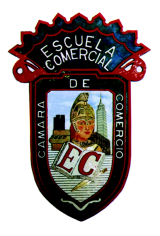 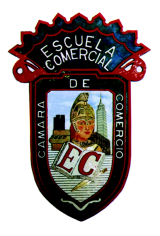 Grupo: 42-AOBJETIVO: Los alumnos reconocerán las características propias de la sociedad mexicana, que la hacen única y diferente del resto de las otras naciones, Aspectos Positivos y Negativos que es lo relevante para ser modificado por los profesionistas actuales y los de las nuevas generaciones.INSTRUCCIONES: El Profesor preguntará de manera grupal:¿Cuáles son las características de nuestro país y que lo hacen distinto a los demás? A pesar de esas características que lo hacen único, que su población es trabajadora y esforzada en sus quehaceres cotidianos y que al cumplir busca hacer un mejor país en el momento presente y para las nuevas generaciones en su legado por heredar.¿Cuáles son los problemas que tiene nuestro país y que requieren con extrema urgencia una o varias soluciones? De la Lista de problemas que se escribirán en el pizarrón los alumnos a su vez escogerán los que consideren que necesitan mayor atención y por ende una pronta resolución.CONTENIDO TEORICO:  De la población mexicana que en total son aproximandamente 120 millones de mexicanos según el ultimo dato del 2017 aportado por el Inegi, la pobación sigue creciendo a una taza elevada de población, uno de los graves problemas a resolver es la población y un crecimiento medido que permita que los servicios de educación, de salud, de alimentación tengan una proporción mas distributiva entre todos sus integrantes, una solución conlleva a otra. Las soluciones a los graves problemas que tiene nuestra sociedad deben de ser:PrevenciónObservaciónPlaneaciónDesarrollo, Aplicación de Estrategias estructuradas.Entrega de resultados positivos y de largo alcanceAmpliación de esos resultados.Las problemáticas no son más que una serie de cuestiones que se estructuran o se enciman, es La Multicausalidad la que nos permite observar un mayor panorama y entregar respuestas integrales y que vayan al fondo de dichas problemáticas, de orden social, cultural, político, regional, etc., la lista es larga, es por eso que ahora se busca la integración en los programas de distintos profesionistas, cada uno en sus área correspondiente aporte propuestas que sean viables en una estructura dada o en un grupo social dado.En el área de la capacitación técnica de nuestros alumnos: el Turismo siempre se deben de aportar elementos que motiven al visitante a que su visita y estancia sea plena en nuestro país, por eso llama la atención que las carreras en Turismo se diversifiquen, y que ahora busques alternativas que tengan no solo una relación con los turistas, sino que se respete el Ecosistema, el manejo de los desechos sólidos y líquidos, ya son respuestas integras que buscan cierta armonía entre el Ecosistema y un bajo impacto negativo en la región, en sus habitantes y en la zona.TAREA:  De la problemática que hay en la zona turística mas visitada de nuestro país, debemos de tener en cuanta la mayoría de los factores que nos den alternativas viables de solución de dichas problemáticas, Los alumnos buscaraán respuestas a tres de los siguientes ejemplos.Contaminación en las PlayasManejo de desechos sólidos en las playasBasura que termina estancada en el marManejo de agus residuales que van a dar al Mar.Vendedores ambulantes que molestan a los turistas en su descanso.Se trabajara por equipos y se entregaran los resultados.Se discutirán sus respuestas en clases posteriores.Formato para clase preparada(Enviar al correo de Andrés German (andres_eccm168 hotmail.com) con copia al correo de Lorena Montero (misslore91 gmail.com), una vez por semana y con una semana de anticipación para que se suba oportunamente al blog de la escuela)TEMA:  Características de la Sociedad en la que vivimosSubtema: Su Problemática social y económica.Clases: 3 clases         Fecha:  De26 de febrero a 2 de marzo